 Umsóknareyðublað fyrir keppnina Ungir einleikarar 2020 
Keppnin fer fram dagana 25. – 26. október í Kaldalóni Hörpu

Umsóknarfrestur er til og með 1. október 2019 
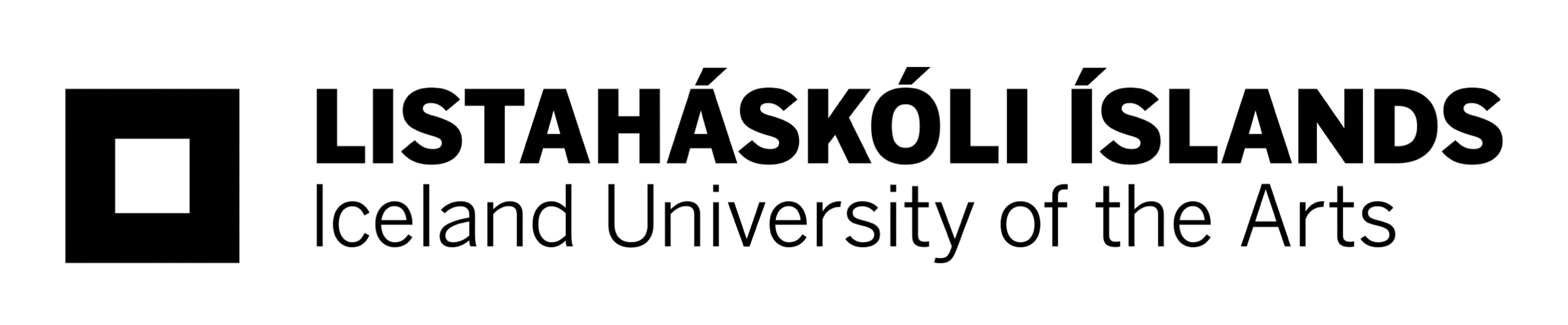 

Vinsamlegast sendið umsókn á verkefnastjóra tónlistardeildar LHÍ, Elísabetu Indru Ragnarsdóttur, á netfangið indra@lhi.is.
_____________________________________________Dagssetning og undirskrift kennaraNafn:Fæðingarár: Netfang: Símanúmer: Heiti skóla sem umsækjandi stundar nám við:
Aðalkennari: 
Verkefni (Vinsamlegast tilgreinið nafn eða nöfn höfunda og heiti verks eða verka)







Meðleikari: Símanúmer /netfang meðleikara: 
